התיכון הארצי העיוני לאמנויות ע"ש תלמה ילין, גבעתיים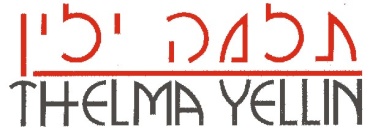  טופס הרשמה לבחינות הכניסה לשנת הלימודים תשפ"איש לסמן  את המגמה או המגמות שברצונך להיבחןאמנות חזותית   / מחול    / מוסיקה ג'אז    / מוסיקה קלאסית    / תיאטרון     / קולנועלנבחנים במגמות מוסיקה קלאסית ומוסיקה ג'אז בלבד, נא לציין את כלי הנגינה: ________      פרטים אישיים (נא למלא את הטופס בכתב יד ברור או במחשב כקובץ וורד)שם משפחה: _________________ שם פרטי: ____________________ עולה לכיתה:  ט  /   י    (יש לסמן בעיגול)             מגדר:      בן  /  בת       (יש לסמן בעיגול)מספר תעודת זהות של המועמד/ת_____________________________________תאריך לידה:     ______________טלפון נייד של המועמד: __________________            שם בית הספר בו הנך לומד/ת: _____________________________________כתובת מגורים:  רחוב _________________ מס' ____ כניסה ___ (במידה ויש כמה כניסות)עיר: ________________   ת.ד (רק אם יש) ______________  מיקוד  _________כתובת דוא"ל פעילה של הורה בלבד:אב:_____________________________________________________אם:_____________________________________________________(לתשומת ליבכם, כל התכתובת תועבר דרך דוא"ל של ההורים בלבד)שם האב __________   נייד  _________________________שם האם __________  נייד  __________________________ציונים שנתיים:	לעולים לכיתה ט' – של כיתה ז'לעולים לכיתה י' – של כיתה ח'. ספרות:  _____    אנגלית: _____  היסטוריה: _____ לשון: ____   מתמטיקה: ___  התנהגות: _____ברצוננו להגיע לערב הכרות ביום: (ניתן להזמין עד 3 כרטיסים בלבד)  יום ג', 4/2/2020 18:00    יום ג', 4/2/2020 19:30     יום ד', 5/2/2020 בשעה 18:00 יום ד', 5/2/2020 בשעה 19:30ערבי ההיכרות יתקיימו במתחם בית הספר, בורוכוב 5א, גבעתיים. 